 Barningham CEVC Primary School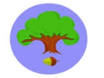 Promoting British ValuesIn 2011, the government defined British Values as democracy, the rule of law, individual liberty, mutual respect and tolerance of different faiths and beliefs. We promote these values through our own school values, curriculum and enrichment activities. Many of our values are taught through the Diocese of Gloucester Values for Life scheme.ValueHow We Promote ItDemocracyLinks to school values:Trust, Honesty, Peace, Understanding, Responsibility, Tolerance, Freedom, Unity, Inclusion, IntegrityUN CRC Article 12: Children have the right to say what they think should happen, when adults are making decisions that affect them, and to have their opinions taken into account.We have an elected School Council and Learning Council. This is used as an opportunity to promote and teach about democracy and the electoral process.We encourage volunteering in and out of school. This includes the Eco-Council, pupil run clubs, buddies with the youngest children, and also raising money for local and national charities, such as Macmillan Cancer and SOS Children’s Villages.The children study the beginnings of early democracy through historical research of Ancient Greece.The children are encouraged to participate in debates and discussions in lessons and specifically through Philosophy.Democracy is also promoted through additional PSHCE lessons and assemblies. Staff have received training to be aware of possible radicalisation (Prevent) in school.The Rule of LawLinks to school values:Honesty, Responsibility, Unity, Co-operationUN CRC Article 19: Governments should ensure that children are properly cared for, and protect them from violence, abuse and neglect by their parents, or anyone else who looks after them. We have high expectations about pupil conduct and this is reflected in our Behaviour Policy. There are rewards for exhibiting responsible actions and respectful behaviour demonstration of our values is recognised through such things as Star of the Week; MDSA and Head Teacher’s certificates; Rainbow Ladder.Through our school’s Christian values and collective worship, children are taught how to earn trust and respect and are supported to develop a strong sense of morality; knowing right from wrong and doing the right thing even when it is difficult.The local police officer/ PCSO visit the school to talk to the children and explain about their role in society. Her picture is displayed on our notice board as a key figure in our community.Individual libertyLinks to school values:Honesty, Humility, Courage, Freedom, Co-operation, Perseverance, Exploration, Self-discovery, Bravery, IntegrityUN CRC Article 12: All children have a right to relax and play, and to join in a wide range of activities.UN CRC Article 15: Children have a right to meet together and to join groups and organisations, as long as this does not stop other people from enjoying their rights.Through our school values, collective worship and PSHCE program, children are taught about personal responsibility, choices, ambition and aspiration. They are encouraged to take opportunities to follow their interests in art, music, sport, etc.SEAL has specific units relating to individual liberty including ‘Good To Be Me!’Children are taught how to keep themselves safe, including on-line. This is done through ICT lessons, collective worship and outside organisations, as well as through the PSHCE curriculum.Children are encouraged to participate and lead in a variety activities and clubs.Mutual respectLinks to school values:Appreciation, Love, Honesty, Understanding, Tolerance, Courage, Perseverance, Loyalty, Acceptance, InclusionUN CRC Article 2: The Convention applies to everyone whatever their race, religion, abilities, whatever they think or say and whatever type of family they come from.UN CRC Article 30: Children have a right to learn and use the language and customs of their families, whether these are shared by the majority of people in the country or not.We have high expectations about pupil conduct and this is reflected in our Behaviour and Discipline Policies and our Single Equality Policy.Through our Christian values and SEAL scheme, children are taught to respect each other, to be cooperative and collaborative and to look for similarities while being understanding of differences.The SEAL theme of ‘Getting On and Falling Out’ explores these issues.Mutual respect is also promoted through additional PSHCE lessons and collective worship.Tolerance of different faiths and beliefsLinks to school values:UN CRC Article 14: Children have the right to think and believe what they want, and to practise their religion, as long as they are not stopping other people from enjoying their rights. Parents should guide their children on these matters.We have high expectations about pupil conduct and this is reflected in our Behaviour, Disciple and Single Equality Policies.Tolerance of different faiths and beliefs is promoted through the Locally Agreed Syllabus for Religious Education for Suffolk. Children learn about different religions, their beliefs, places of worship and festivals. The children’s work is displayed around the school.This is supplemented by collective worship which, although mainly Christian in nature, also mark and celebrate significant religious festivals such as Ramadan, Hanukkah and Diwali.Visits are made by local religious leaders and children have the opportunity to visit places of worship.